Шахматы в РоссииРоссию, как и Советский Союз, смело можно назвать великой шахматной страной. Начиная с первой половины ХХ века, наши шахматисты добивались выдающихся успехов на крупных турнирах. По количеству великих гроссмейстеров с Советским Союзом не мог сравниться никто. Достаточно вспомнить такие имена, как Александр Алехин, Михаил Ботвинник, Василий Смыслов, Виктор Корчной, Анатолий Карпов, Гарри Каспаров. Какова же история появления этой древней игры в России?Появление шахмат в Древней РусиПервые упоминания о шахматах на территории России относятся к ХIII веку. Хотя, существуют археологические находки (в Киеве, Минске, Гродно, Волковыске, Белой Веже, Бресте и других городах), относящиеся к ХI столетию. Попали они в Древнюю Русь с Востока через торговые пути (вероятно, через волжско-каспийский). О том, что эта игра пришла к нам именно с Востока, говорят термины восточного происхождения “шахматы”, “ферзь”, “слон”.
Шахматы были популярны в Новгороде. Здесь при археологических раскопках шахматные фигуры обнаружены во многих домах. Причем, эти дома принадлежали представителями разных социальных слоев. В творчестве того времени также есть упоминания об этой игре. В шахматы играли знаменитые русские богатыри Илья Муромец, Добрыня Никитич и Алеша Попович.Развитие шахмат в нашей стране до начала ХХ векаРусская церковь всячески препятствовала распространению шахмат и вела с ними беспощадную борьбу (продолжалось это до середины XVII века). Шахматы считались “бесовской игрой”. Однако, несмотря на это, история этой игры в нашей стране продолжалась. В шахматы играли бояре, ремесленники, представители других слоев населения. Любили проводить время за шахматной доской Иван Грозный, Петр Первый, Алексей Михайлович, Борис Годунов. Последний, согласно одной из версий, умер во время игры в шахматы. Популярна эта игра была на Петровских ассамблеях.В XVII-XVIII веках в шахматы играли поморы. Об этом говорят археологические раскопки в северо-западной Сибири. В это время появились мастера по изготовлению шахматных досок и фигур. Их называли шахматниками. Иностранные гости Русского государства отмечали высокий интерес к шахматам.В первое время после появления шахмат в нашей стране правила этой игры соответствовали правилам шатранджа. Шатрандж – игра, считающаяся предшественницей современных шахмат. Отличия шатранджа от шахмат:Правила “ферзь любит свой цвет” в шатрандже не было. Ферзь (ферс) мог располагаться как слева от короля, так и справа.Ферзь ходит и бьет по диагонали на одно поле.Слон (анфил) ходит по диагонали через поле даже, если это поле занято.Пешка (байдак) после достижения конца доски также, как и в шахматах, превращается в ферзя. Но, после этого, новый ферзь мог перейти на рядом находящееся поле, даже, если оно занято.Рокировка в шатрандже запрещена.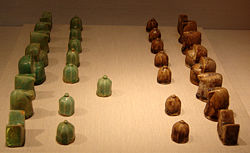 Фигуры шатранджаПереход от шатранджа к современным шахматам произошел в конце XVII – начале XVIII века. Этому способствовало укрепление культурных связей России и Европы. Во времена Петра Первого уже играли по новым правилам. Вообще, Петр Первый поспособствовал увеличению популярности шахмат. Был любителем этой игры и сподвижник великого русского государя Александр Меншиков. Увлекались шахматами Екатерина II, Александр Суворов, Григорий Потемкин.Несмотря на популярность шахмат в России, первые книги об этой игре на русском языке вышли только в конце XVIII века. В это время о шахматах в России упоминали, как “большая шашечная игра” или просто “шашечная игра”. В 1821 году вышел первый учебник по шахматам (автор – И. Бутримов). Спустя 3 года увидела свет книга сильнейшего на тот момент шахматиста России А. Петрова.В XIX веке в шахматы играли, в основном, представители высших сословий – дворяне, интеллигенция. Эту игру любили А. Пушкин, М. Лермонтов, Л. Толстой, И. Тургенев, Е. Чернышевский. Сильнейшим шахматистом России в конце XIX – начале ХХ веков считался Михаил Чигорин. Он первым из отечественных шахматистов принимал участие в борьбе за высший титул. Чигорин внес большой вклад в развитие шахмат в стране. Благодаря ему открывались шахматные клубы, издавались журналы. Он вел отделы, посвященные шахматам в газетах и журналах. Первый в России турнир сильнейших шахматистов был организован именно благодаря Чигорину.Первое соревнование международного масштаба по шахматам на территории России состоялось в Санкт-Петербурге. В этом турнире принимали участие сильнейшие шахматисты мира 1895 и 1896 годов. А через год в Москве состоялся матч-реванш, в котором за звание чемпиона мира боролись Ласкер и Стейниц.Если в XIX веке Россия в шахматах отставала от ведущих европейских стран (Германии, Англии, Франции), то в ХХ столетии ситуация меняется. Регулярно проводятся различные всероссийские турниры, сильнейшие шахматисты страны постоянно берут участие в крупнейших турнирах. В начале ХХ века в России насчитывалось 25 мастеров по шахматам. По этому показателю наша страна опережала Германию, Австро-Венгрию и Англию.Советский периодПосле революции 1917 года развитие шахмат в стране продолжалось. В 1920 году, несмотря на трудное время, в Москве состоялся первый чемпионат Советской России. В стране регулярно проводятся различные турниры. Количество шахматистов увеличивается. Если в начале 20-х годов их было не более 3000, то к началу 30-х их было уже около 500000. Появляются новые имена. Среди них – Михаил Ботвинник, который победил в 7-м чемпионате Советского Союза, прошедшем в 1931 году.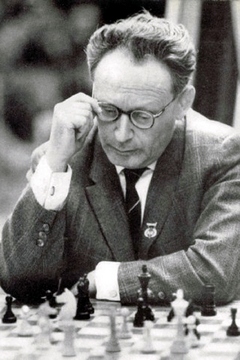 Михаил БотвинникВпервые о Ботвиннике было упомянуто в журнале “Шахматный листок” (№19 за 1924 год). Чемпионом страны он был 6 раз (в 1931, 1933, 1939, 1944, 1945, 1952 годах). Ботвинник успешно выступает не только на внутренних соревнованиях. В 1933 году он свел вничью поединок с сильным западным шахматистом С. Флором. Хорошо проявил советский шахматист себя и на международных турнирах в 1934-1936 годах. 6 раз он становился победителем Шахматных Олимпиад в составе советской сборной. В 1935 году Ботвиннику было присвоено звание гроссмейстера СССР. В 1950 году он становится международным гроссмейстером.В 1930-х годах в СССР появилась собственная школа шахмат. Ботвинник был в числе ее основателей. Кроме него весомый вклад в развитие этой школы внесли Григорий Левенфиш, Илья Рабинович, Петр Романовский, Всеволод Раузер и другие. Важной особенностью советской школы было ее постоянное развитие. Важной причиной успешного развития советской шахматной школы была поддержка шахмат со стороны государства. Шахматы были включены в государственную систему развития физкультуры и спорта.Несмотря на огромные потери нашей страны в Великой Отечественной войне, шахматный потенциал удалось сохранить. Ярким свидетельством тому был разгром американской команды в поединке (этот поединок состоялся по радио), который прошел в 1945 году. В следующем году команда США нанесла визит в Москву и снова была разгромлена.Первым чемпионом мира, который прошел под эгидой международной шахматной федерации ФИДЕ, стал Михаил Ботвинник. Он был лучшим в 1948-1957, 1958-1960 и 1961-1963 годах. После него до 1972 года титулом сильнейшего шахматиста планеты владели только представители СССР – Василий Смыслов (1957-1958), Михаил Таль (1960-1961), Тигран Петросян (1963-1969) и Борис Спасский (1969-1972 года). В 1972 году шахматная корона перешла к американцу Роберту (Бобби) Фишеру. Однако, после 1975 года на верху шахматного Олимпа были только советские представители.В 1975 году 12-м чемпионом мира становится Анатолий Карпов (Бобби Фишер вступил в конфликт с ФИДЕ и отказался защищать свой титул под эгидой этой организации. В результате, состоялся турнир претендентов на шахматную корону, победителем которого стал Карпов).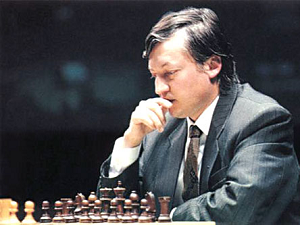 Анатолий КарповИграть в шахматы Анатолий начал в 5 лет. В 14 лет он стал Мастером спорта СССР. Интересный факт – Ботвинник о юном Карпове высказывался скептически: “Жаль, но из Толи ничего не получится”. В будущем многократный чемпион мира опроверг это утверждение. В 1969 году Карпов становится чемпионом мира среди юношей, а в следующем году становится гроссмейстером.3 апреля 1975 года стал знаменательным днем в карьере Карпова – он был объявлен 12-м чемпионом мира. Хотя это событие стало следствием конфликта действующего чемпиона мира Роберта Фишера с ФИДЕ, впоследствии Карпов смог доказать, что шахматная корона была получена им не случайно. Он выигрывал турнир за турниром: в Милане, Маниле, чемпионаты СССР 1976, 1983 и 1988 годов. В 1985 и 1989 годах Карпов стал чемпионом мира в составе сборной СССР. Чемпионом мира он был на протяжении 10 лет. Затем наступает эпоха Гарри Каспарова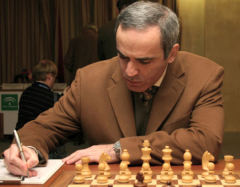 Гарри КаспаровВ 12 лет Гарри становится чемпионом СССР среди юношей, в 17 – получает звание мастера спорта. В 1980 году Каспаров становится международным гроссмейстером. Дважды (в 1981 и 1988 годах) он выигрывал чемпионат СССР. Четыре раза выигрывал Всемирные Шахматные олимпиады в составе сборной Советского Союза (в 1980, 1982, 1986 и 1988 годах). В 1984 году начинается великое противостояние двух знаменитых шахматистов – Анатолия Карпова и Гарри Каспарова.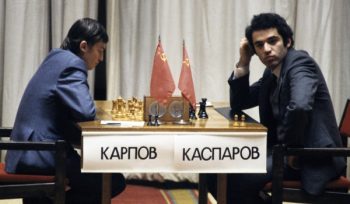 Поединок за звание лучшего шахматиста планеты 1984 года состоялся в Москве. Ажиотаж был огромный – к кассам стояли длинные очереди, в зале свободных мест не было. Матч был упорным – было сыграно 48 партий! В результате, победителем был объявлен Карпов (счет был 5:3 в его пользу). Однако, в следующем году Каспаров также в напряженном матче (в Москве) сумел выиграть со счетом 13:11 и впервые в своей карьере стал чемпионом мира. Произошло это 9 ноября.После этого великие шахматисты оспаривали звание чемпиона мира еще 3 раза. Во всех случаях лучшим становился Гарри Каспаров – в 1986 году 12,5:11,5 (в Ленинграде и Лондоне), в 1987 году 12:12 (в Севилье) и в 1990 году 12,5:11,5 (в Лионе и Нью-Йорке). Всего же Карпов и Каспаров в рамках чемпионатов мира провели между собой 144 партии. С 1985 по 2006 год Каспаров был лидером рейтинга ФИДЕ (с двумя короткими перерывами).Больших успехов в шахматах добивались и советские шахматистки. В 1950 году второй чемпионкой мира становится Людмила Руденко. После этого лучшими на планете становились только шахматистки Советского Союза! С 1953 по 1962 год чемпионкой мира была Елизавета Быкова, с 1962 по 1978 год – Нона Гаприндашвили и с 1978 по 1991 год – Майя Чибурданидзе.Шахматы в современной РоссииПосле распада Советского Союза Россия сохранила шахматный потенциал и оставалась ведущей шахматной державой. Российская сборная 6 раз становилась победительницей Всемирных Шахматных олимпиад. Наша команда 12 раз побеждала в супертурнире в Дортмунде. Чемпионами мира также становились представители нашей страны. Гарри Каспаров владел шахматной короной по версии ФИДЕ до 1993 года.Затем в шахматном мире произошел раскол, Каспаров совместно с английским шахматистом Найджелом Шортом основали Профессиональную шахматную ассоциацию (ПША). Чемпионы мира стали определяться по двум версиям – ФИДЕ и ПША. Однако и в этом случае лучшими были представители России: Анатолий Карпов (1993-1999) и Александр Халифман (1999-2000) по версии ФИДЕ, а также Гарри Каспаров (1993-2000) и Владимир Крамник (2000-2006).В 2006 году конфликт был исчерпан. Чемпион мира снова стал определяться только по версии ФИДЕ. Сильнейшим снова стал россиянин – Владимир Крамник, который выиграл в объединительном матче у чемпиона мира 2005 года по версии ФИДЕ Веселина Топалова из Болгарии. В 2007 году Крамник уступает шахматную корону индийцу Вишванатану Ананду.Надежды России в нынешнее время связаны, в числе прочих талантов, с молодым дарованием Сергеем Карякиным.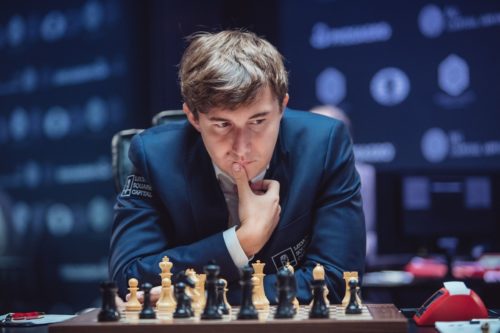 Сергей КарякинКарякин стал самым молодым гроссмейстером в истории шахмат. На тот момент ему было всего лишь 12 лет и 211 дней. За это достижение он внесен в Книгу рекордов Гиннесса. В 2016 году Сергей становится победителем турнира претендентов и получает право разыграть звание лучшего шахматиста планеты с действующим чемпионом мира норвежцем Магнусом Карлсеном. Впервые с 2008 года за звание чемпиона мира боролся представитель России. Поединок должен был состоять из 12 партий. После окончания этих партий счет был равным 6:6. Затем был проведен тай-брейк (быстрые шахматы), в результате которого победу одержал Карлсен 3:1.Карякин является победителем следующих крупных турниров: Кубок мира ФИДЕ (2015), чемпионат мира по быстрым шахматам (2012) и чемпионат мира по блицу (2016).Древнерусский периодВпервые шахматы на нашей земле появились в восьмом веке. Но в некоторых городах на археологических раскопках обнаруживали находки и 500-х годов нашей эры. Вероятнее всего, шахматы оказались на Древней Руси благодаря волжско-каспийскому торговому пути. Пришли они к нам с Востока, так как основные шахматные термины относятся к языку именно тех земель.Наибольшую известность игра обрела в древнем Новгороде. В этом городе археологи нашли больше всего шахматных фигур. Не могло обойти эту игру и народное творчество: шахматы фигурируют в былинах об Илье Муромце, Добрыни Никитиче и Алеше Поповиче.История шахмат до СССРЦерковь долгое время считала шахматы «игрой бесов» и боролась с ними разными способами, но они продолжали развиваться. Шахматы любили представители всех сословий. Великим правителям — Ивану Грозному, Петру Первому — нравилось посидеть за черно-белой доской.В 17-18 веках игра полюбилась финно-угорскому населению. Это доказывают экспедиции археологов, которые проводились на северо-западе Сибири. В этих же веках появляются в России первые шахматники — люди, занимающиеся изготовлением фигурок и досок для игры.Изначально на Руси правила игры на черно-белой доске отличались от тех, что действуют сейчас. К классическим правилам русский народ пришел в начале 18 века, когда отношения между Россией и Европой укрепились благодаря политике Петра Первого. Вообще государь очень способствовал развитию этой игры, особенно среди высоких сословий.В 19 веке игра на черно-белой доске расцвела среди русской интеллигенции. Великие русские поэты и писатели любили скоротать за ней вечера. В начале 20 века самым сильным русским игроком в шахматы был Михаил Чигорин. Он не только превосходно играл, но и всячески развивал эту игру: вел колонки о шахматах в печатных изданиях и даже организовал турнир среди игроков.Первое интернациональное первенство по древней игре было проведено в Северной столице в 1896 году. А в 1897 году матч-реванш сыграли в Москве.Именно в 20 веке наша страна входит в число мировых шахматных держав. У нас появилось 25 мастеров по этому виду спорта. Германия и Англия, которые век назад опережали Россию по количеству сильнейших профессиональных игроков в шахматы, оказались позади.Развитие шахмат в СССРВ послереволюционной России шахматы продолжили развиваться. Спустя три года Советская страна провела чемпионат по этому виду спорта в Москве. С тех пор официальные состязания становятся регулярными. Число шахматных мастеров неуклонно растет. В двадцатые годы в шахматы официально играло около 3-х тысяч человек. Спустя десятилетие эта цифра выросла до полумиллиона.В тридцатые годы набирает обороты Советская шахматная школа. Ее первым «выпускником» стал Михаил Ботвинник, победивший в 7-ом первенстве СССР.Даже после Второй мировой Войны Советский Союз сохранил шахматный потенциал. Главное этому доказательство — двойной разгром команды из Соединенных штатов Америки. Сначала Советские шахматисты победили в радио-турнире, проведенном в 1945, а затем одержали верх в матче-реванше, прошедшем в Москве.После этого ФИДЕ — международная шахматная организация — учреждает мировое первенство. Его победителем становится Михаил Ботвинник, который сохраняет свое звание в 1948-1957, 1958-1960 и 1961-1963 годах. Советские шахматисты сохраняли мировое лидерство вплоть до 1972 года, когда мировым чемпионом стал Бобби Фишер. Но спустя три года шахматный Олимп вновь покоряется мастерам из СССР.В это время на арену выходит Анатолий Евгеньевич Карпов, который сразу становится мировым чемпионом под эгидой ФИДЕ. Десять лет он удерживал это звание. После него пальму первенства перехватывает легендарный Гарри Каспаров. Карпов и Каспаров неоднократно сходились в шахматном бою, но победа всегда доставалась Каспарову.В женских шахматах наши соотечественницы тоже показывали невероятные результаты. С 50-х по 1991 год победительницами мировых первенств были только шахматистки из СССР.Современный этап историиС распадом СССР эра русских шахматистов не закончилась. Команда из нашей страны стала шестикратной обладательницей первого места на шахматных Олимпиадах, а также представители России одерживали верх и на индивидуальных мировых первенствах.Долгое время главной надеждой России в шахматах считался Сергей Карякин — самый молодой гроссмейстер за все время существования этого звания, занесенный в Книгу рекордов Гиннеса. На его счету множество престижных наград, Карякин победитель мировых первенств и чемпионатов по блицу, классическим и быстрым шахматам.Однако в последнее время его потеснили другие шахматисты: Владислав Артемьев, Даниил Дубов, Кирилл Алексеенко. Без сомнений, в будущем в России появится ещё немало талантливых игроков, которые продолжат великие традиции и прославят свою страну.